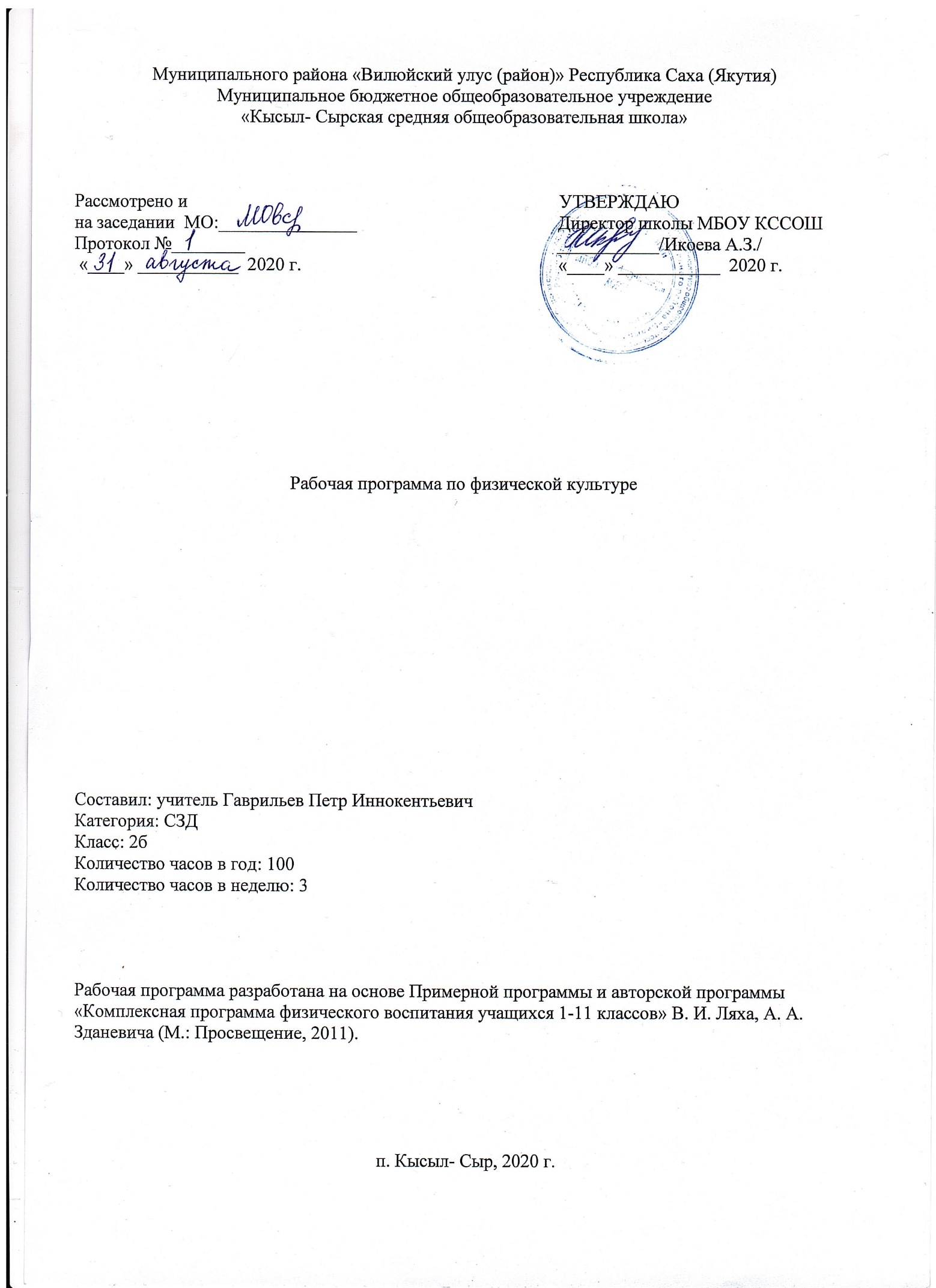 Пояснительная запискаДанная рабочая программа по физкультуре ориентирована на учащихся 2 класса и реализуется на основе следующих документах:              Федеральные:Федеральный закон от 29 декабря 2012г. № 273-ФЗ «Об образовании в Российской Федерации».Постановлением Главного государственного санитарного врача Российской Федерации от 29 декабря 2010  года № 189  «Об утверждении СанПиН 2.4.2.2821-10 «Санитарно-эпидемиологические требования к условиям и организации обучения в общеобразовательных учреждениях».Приказ Министерства образования и науки РФ от 30 августа 2013г. №1015 «Об утверждении Порядка организации и осуществления образовательной деятельности по основным общеобразовательным программам – образовательным программам начального общего, основного общего и среднего общего образования» С изменениями и дополнениями от: 13 декабря 2013г., 28 мая 2014г., 17 июля 2015г.Приказ Министерства образования и науки РФ от 17 мая 2012 г. N 413 "Об утверждении федерального государственного образовательного стандарта среднего общего образования" в редакции от 29.06.2017 N 613.Примерная основная образовательная программа среднего общего образования, одобренная Федеральным учебно-методическим объединением по общему образованию (Протокол заседания от 28.06.2016 №2/16-з).Постановление Главного государственного санитарного врача РФ от 30.06.2020 г. «Об утверждении санитарно-эпидемиологических правил СП 3.1/2.4 3598-20».ФЗ от 30.06.2007 г. № 120-ФЗ «О внесении изменений в отдельные законодательные акты Российской Федерации по вопросу о гражданах с ограниченными возможностями здоровья» (ред. от 02.07.2013).Постановление Главного государственного санитарного врача РФ от 10.07.2015 №26 «Об утверждении СанПиН 2.4.2.3286-15 «Санитарно-эпидемиологические требования к условиям и организации обучения и воспитания в организациях, осуществляющих образовательную деятельность по адаптированным основным общеобразовательным программам для обучающихся с ограниченными возможностями здоровья».Приказ Минпросвещения России от 28.12.2018 N 345 "О федеральном перечне учебников, рекомендуемых к использованию при реализации имеющих государственную аккредитацию с изменениями от 8 мая 2019 г. № 233, от 22 ноября 2019 г. № 632, от 18 декабря 2019 г. № 695, от 18 мая 2020 г. №249.Региональные:Закон Республики Саха (Якутия) «Об образовании в Республике Саха (Якутия)», принят Государственным собранием (Ил Тумэн) РС (Я) 15.12.2014 1401-З №359-V.Санитарно-эпидемиологические требования к условиям и организации обучения в общеобразовательных учреждениях СанПин №2.4.2.2821-10 Приказ Министерства образования и науки РС(Я) № 01-03/309 от 11.05.2020г. «Об организации образовательного процесса в условиях режима повышенной готовности на территории РС(Я) и мерах по противодействию распространения новой коронавирусной инфекции (COVID-19).Школьные:Устав МБОУ «Кысыл-Сырской СОШ».Учебный план МБОУ «Кысыл-Сырская СОШ» на 2020-2021 учебный год.Приказ № 101 от 28.08.2020г. МБОУ КССОШ «Об утверждении УМК на 2020-2021 учебный год».Рабочая программа по физкультуре для 2 класса составлена,  исходя из продолжительности учебного года в 34 недель,  на 102 часов учебного времени, 3 часа в неделю. В соответствии с календарным учебным графиком на 2020-2021 уч.год и расписание уроков 2020-2021 уч.года МБОУ «Кысыл-Сырской СОШ», в 2б классе 2 урока совпадают с праздничными днями (23.02.21г., 27.04.21г.) поэтому программа рассчитана на 100 часов.Планируемые результаты изучения учебного предмета.По окончании изучения курса «Физическая культура» в начальной школе должны быть достигнуты определенные результаты.Личностные результаты– формирование чувства гордости за свою Родину, родной край (региональный компонент); формирование ценностей многонационального российского общества;– формирование уважительного отношения к иному мнению, истории и культуре других народов, родного края (региональный компонент);– развитие мотивов учебной деятельности и формирование личностного смысла учения;– развитие самостоятельности и личной ответственности за свои поступки на основе представлений о нравственных нормах, социальной справедливости и свободе;– формирование эстетических потребностей, ценностей и чувств;– развитие этических качеств, доброжелательности и эмоционально-нравственной отзывчивости, понимания и сопереживания чувствам других людей;– развитие навыков сотрудничества со взрослыми и сверстниками, умения не создавать конфликтов и находить выходы из спорных ситуаций;– формирование установки на безопасный, здоровый образ жизни; Метапредметные результаты– овладение способностью принимать и сохранять цели и задачи учебной деятельности, поиска средств ее осуществления;– формирование умения планировать, контролировать и оценивать учебные действия в соответствии с поставленной задачей и условиями ее реализации; определять наиболее эффективные способы достижения результата;– формирование умения понимать причины успеха/неуспеха учебной деятельности и способности конструктивно действовать даже в ситуациях неуспеха;– определение общей цели и путей ее достижения; умение договариваться о распределении функций и ролей в совместной деятельности; осуществлять взаимный контроль в совместной деятельности, адекватно оценивать собственное поведение и поведение окружающих;– готовность конструктивно разрешать конфликты посредством учета интересов сторон и сотрудничества;– овладение базовыми предметными и межпредметными понятиями, отражающими существенные связи и отношения между объектами и процессами. Предметные результаты– формирование первоначальных представлений о значении физической культуры для укрепления здоровья человека (физического, социального и психологического), о ее позитивном влиянии на развитие человека (физическое, интеллектуальное, эмоциональное, социальное), о физической культуре и здоровье как факторах успешной учебы и социализации;-Формирование представлений о местах для занятия физической культуры в своем городе (региональный компонент);– овладение умениями организовать здоровьесберегающую жизнедеятельность (режим дня, утренняя зарядка, оздоровительные мероприятия, подвижные игры и т.д.);– формирование навыка систематического наблюдения за своим физическим состоянием, величиной физических нагрузок, данными мониторинга здоровья (длины и массы тела и др.), показателями основных физических качеств (силы, быстроты, выносливости, координации, гибкости)– взаимодействие со сверстниками по правилам проведения подвижных игр и соревнований;– выполнение простейших акробатических и гимнастических комбинаций на высоком качественном уровне, характеристика признаков техничного исполнения;– выполнение технических действий из базовых видов спорта, применение их в игровой и соревновательной деятельности.Обучение учащихся с ОВЗВ 2б классе обучаются дети, имеющие ограниченные возможности здоровья. По заключению Улусной психолого-медико педагогической комиссии, такие дети обучаются по адаптированной программе в условиях образовательного учреждения:Николаев Вячеслав Иванович - Обучение по адаптированной образовательной программе ФГОС НОО ОВЗ образование детей с ЗПР, вариант 7.2. (Пр. № 481 от 01.10.2019 г.)Иванов Эрхан Станиславович - Обучение по адаптированной образовательной программе ФГОС НОО ообразования обучающихся  с ТНР, вариант 5.2, №170 от 08.05.2019Лебедкин Артем Алексеевич - Обучение по адаптированной образовательной программе ФГОС НОО ообразования обучающихся  с ТНР, вариант 5.2, № 497 от 10.10.2019Для данной категории обучающихся характерны: Затруднения в усвоении учебной программы.Сниженный уровень познавательной деятельности.Недостаточная сформированность предпосылок к усвоению новых знаний и предметных понятий.Отсутствие у большинства обучающихся словесно-логической памяти.Затруднённость  мыслительных операций: мышление, память, внимание, восприятие.Отсутствие умения самостоятельно сравнивать, обобщать, классифицировать новый учебный материал без специальной педагогической поддержки.Затруднения мелкой ручной моторики и эмоциональной сферы.Для таких учащихся используются  различные приёмы и формы работы на уроке: задания с опорой на несколько анализаторов, дозировка учебного материала, поэтапная подача учебного материала, применение информационно-коммуникативных технологий. Данный вид работы является наиболее эффективным при изучении нового  материала, а также для восполнения пробелов в знаниях учащихся с задержкой психического развития.Результаты освоения обучающимися с ОВЗ АООП оцениваются как итоговые на момент завершения основного общего образования. Освоение  рабочей программы обеспечивает достижение обучающимися с задержкой психического развития трех видов результатов: личностных, метапредметных и предметных.Основное содержание программы.2 класс  (100 ч)Тематическое планированиеКонтрольные нормативы(проверка нормативов проводится в течении учебного года с целью контроля уровня физической подготовленности учащихся на разных этапах обучения)Тематическое планирование.1. Базовая часть:- Основы знаний о физической культуре:- естественные основы- социально-психологические основы- приёмы закаливания- способы саморегуляции - способы самоконтроля- Гимнастика с элементами акробатики:- построения и перестроения- общеразвивающие упражнения с предметами и без- упражнения в лазанье и равновесии- простейшие акробатические упражнения- упражнения на гимнастических снарядах              - Кроссовая подготовка:- освоение техники бега в равномерном темпе- чередование ходьбы с бегом- упражнения на развитие выносливости       - Легкоатлетические упражнения:- бег- прыжки- метания                 - Подвижные игры:- освоение различных игр и их вариантов- система упражнений с мячом       2. Вариативная часть:- подвижные игры с элементами баскетбола№ п/пВид программного материалаКоличество часов (уроков)Количество часов (уроков)Количество часов (уроков)Количество часов (уроков)№ п/пВид программного материалаЧетвертиЧетвертиЧетвертиЧетверти№ п/пВид программного материала12341Легкая атлетика23182Гимнастика3153Подвижные игры6234Лыжная подготовка65Всего:27212925Всего:100100100100НормативыНормативыНормативы2 класс2 класс2 класс3 класс3 класс3 класс4 класс4 класс4 классНормативыНормативыНормативы"5""4""3""5""4""3""5""4""3"1Бег  (сек.)м6,06,67,15,76,26,85,46,06,61Бег  (сек.)д6,36,97,45,86,37,05,56,26,82Бег  (мин, сек.) ("+" - без учета времени) м+++++++++2Бег  (мин, сек.) ("+" - без учета времени) д+++++++++3Челночный бег 3х10 м (сек.)м9,09,610,53Челночный бег 3х10 м (сек.)д9,510,210,84Прыжок в длину с места (см)м1501301151601401251651551454Прыжок в длину с места (см)д1401251101501301201551451355Прыжок в высоту, способом "Перешагивания" (см)м8075708580759085805Прыжок в высоту, способом "Перешагивания" (см)д7065607570658075706Прыжки через скакалку (кол-во раз/мин.)м7060508070609080706Прыжки через скакалку (кол-во раз/мин.)д80706090807010090807Отжимания (кол-во раз)м1086131071614127Отжимания (кол-во раз)д8641075141188Подтягивания (кол-во раз)м3214326439Метание т/м (м)м1512101815122118159Метание т/м (м)д1210815121018151210Подъем туловища из положения лежа на спине (кол-во раз/мин)д23211925232128252310Подъем туловища из положения лежа на спине (кол-во раз/мин)м28262430282633302811Приседания (кол-во раз/мин)м40383642403844424011Приседания (кол-во раз/мин)д383634403836424038№РазделТема урокаДата проведенияДата проведенияПримечание№РазделТема урокаПо плануПо факту1 четверть Недель: 9. Часов: 27.1 четверть Недель: 9. Часов: 27.1 четверть Недель: 9. Часов: 27.1 четверть Недель: 9. Часов: 27.1 четверть Недель: 9. Часов: 27.1Легкая атлетика (24 часов)Ходьба и бег. 01.092Разновидности ходьбы. Бег с ускорением 20 м.02.093Ходьба по разметкам. Бег с ускорением 30 м.04.094Ходьба с преодолением препятствий. Бег с ускорением 60 м.08.095Ходьба и бег09.096Прыжки с поворотом на 18011.097Прыжок в длину с разбега 3–5 шагов.15.098Прыжок с высоты до 40 см.16.099Метание малого мяча18.0910Метание набивного мяча.22.0911Метание малого мяча в горизонтальную и вертикальную цель23.0912Разновидности ходьбы. Разновидности ходьбы.25.0913Ходьба по разметкам. Бег с ускорением 30 м.29.0914 Ходьба с преодолением препятствий. Бег с ускорением 60 м.30.0915Прыжок в длину с разбега 3–5 шагов.02.1016Прыжок с высоты до 40 см.06.1017Челночный бег. Игра «Прыгающие воробушки». Эстафеты.07.1018Метание малого мяча в горизонтальную и вертикальную цель09.1019Метание набивного мяча.13.1020Метание набивного мяча. Эстафеты. Подвижная игра «Защита укрепления».14.1021Обобщение и закрепление за год16.1022Прыжок с высоты до 40 см.20.1023Метание малого мяча21.1024Метание набивного мяча.23.1025Гимнастика 18 ч.Акробатика.Строевые упражнения27.1026Размыкание и смыкание приставными шагами.28.1027Перестроение из колонны по одному в колонну по два.30.102 четверть Недель: 7. Часов: 21.2 четверть Недель: 7. Часов: 21.2 четверть Недель: 7. Часов: 21.2 четверть Недель: 7. Часов: 21.2 четверть Недель: 7. Часов: 21.28Кувырок вперед, стойка на лопатках10.1129Перекат вперед в упор присев11.1130Акробатика. Строевые упражнения13.1131Висы. Вис стоя и лежа. Строевые упражнения. 17.1132Висы. Вис стоя и лежа.Строевые упражнения. 18.1133Висы. Строевые упражнения20.1134Висы. Строевые упражнения24.1135Висы. Строевые упражнения25.1136Висы. Строевые упражнения. Развитие силовых способностей27.1137Опорный прыжок. Лазание по наклонной скамейке01.1238Опорный прыжок. Лазание по наклонной скамейке на коленях02.1239Опорный прыжок. Лазание по наклонной скамейке на животе04.1240Лазание по гимнастической стенке08.1241Перелезание через коня, бревно09.1242Лазание по наклонной скамейке стоя на коленях и лежа на животе.11.1243Подвижные игры 30 ч.Подвижные игры «К своим флажкам», «Два мороза».15.1244Подвижные игры «К своим флажкам», «Два мороза».16.1245Подвижные игры. Эстафеты.18.1246Подвижные игры «Пятнашки», «Два мороза».22.1247Подвижные игры «Посадка картошки», «Два мороза».23.1248Подвижные игры «Пятнашки», «Два мороза».25.123 четверть Недель: 9. Часов: 29.3 четверть Недель: 9. Часов: 29.3 четверть Недель: 9. Часов: 29.3 четверть Недель: 9. Часов: 29.3 четверть Недель: 9. Часов: 29.49Подвижные игры «Пятнашки», «Два мороза».12.0150Подвижные игры. Эстафеты.13.0151Подвижные игры « Попади в мяч », «Верёвочка под ногами».15.0152Подвижные игры «Прыгающие воробушки», «Зайцы в огороде».19.0153Подвижные игры «Прыгающие воробушки», «Зайцы в огороде».20.0154Подвижные игры «Прыгающие воробушки», «Зайцы в огороде».22.0155Подвижные игры. Эстафеты26.0156Подвижные игры. Эстафеты27.0157Подвижные игры «Лисы и куры», «Точный расчет».29.0158Подвижные игры «Лисы и куры», «Точный расчет».02.0259Подвижные игры «Лисы и куры», «Точный расчет».03.0260Подвижные игры. Эстафеты.05.0261Подвижные игры. Эстафеты.09.0262Подвижные игры на основе баскетбола10.0263Ловля и передача мяча в движении.12.0264Ловля и передача мяча в движении.16.0265Ведение на месте. Броски в цель17.0266Ведение на месте. Броски в цель19.0267Подвижные игры на основе баскетбола. Игра «Передал – садись».24.0268Подвижные игры на основе баскетбола. Игра «Передал – садись».26.0269Ловля и передача мяча в движении.02.0370Ловля и передача мяча в движении.03.0371Подвижные игры на основе баскетбола. Игра «Мяч соседу».05.0372Лыжная подготовка 12ч.ТБ на уроках по л/подготовке. Повороты на месте  и в движении.09.0373Попеременный 2-х шажный ход. Бег по дистанции до 3 км.10.0374Попеременный 2-х шажный ход.12.0375Спуски с горы. Бег по дистанции до 3 км.16.0376Попеременный 2-х шажный ход. Бег по дистанции до 3 км.17.0377Бег по дистанции до 3 км.19.034 четверть Недель: 9. Часов 27.4 четверть Недель: 9. Часов 27.4 четверть Недель: 9. Часов 27.4 четверть Недель: 9. Часов 27.4 четверть Недель: 9. Часов 27.78Подъем в гору различным способом. Спуски с горы.30.0379Бег по дистанции до 3 км.31.0380Попеременный 2-х шажный ход.02.0481Спуски с горы.06.0482Подъем в гору различным способом. Бег по дистанции до 3 км.07.0483Повороты на месте  и в движении.09.0484Легкая атлетика. 20 ч.Разновидности ходьбы. Разновидности ходьбы.13.0485Ходьба по разметкам. Бег с ускорением 30 м.14.0486 Ходьба с преодолением препятствий. Бег с ускорением 60 м.16.0487Прыжок в длину с разбега 3–5 шагов.20.0488Прыжок с высоты до 40 см.21.0489Челночный бег. Игра «Прыгающие воробушки». Эстафеты.23.0490Метание набивного мяча.28.0491Метание набивного мяча. Эстафеты. Подвижная игра «Защита укрепления».30.0492Бег по пересеченной местности04.0593Бег по пересеченной местности05.0594Равномерный бег 3 минуты.07.0595Равномерный бег 3 минуты.11.0596Чередование ходьбы и бега12.0597Чередование ходьбы и бега14.0598Бег по пересеченной местности. Игра «Третий лишний»18.0599Челночный бег. Игра «Прыгающие воробушки». Эстафеты.19.05100Бег по пересеченной местности21.05